Муниципальное бюджетное общеобразовательное учреждение«Средняя общеобразовательная школа №5»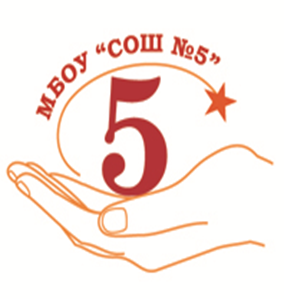 Консультация для родителей       «Слушаем музыку в подготовительной группе»Подготовила:Музыкальный руководитель:Бурковская Клара Сергеевнаг. Бийск, 2022На седьмом году жизни дети приобретают более широкий кругозор, достаточный уровень интеллектуального развития и музыкального образования, то есть обладают заметными возможностями, чтобы слушать довольно сложные музыкальные произведения.Шести, семилетние дети способны прослушивать относительно крупные музыкальные произведения, чувствовать их форму, вслушиваться в интонационные ходы и ритмические особенности, осознавать характер музыки, выявлять комплекс средств музыкальной выразительности. У большинства из них в этот период интенсивно развиваются музыкальное воображение и мышление. Дети способны высказывать свои суждения о музыке, пользоваться различными терминами, определениями.Дети способны анализировать музыкальное произведение, сравнивать, выделять, обобщать отдельные особенности музыкального языка и речи. Прислушиваясь к музыкальной речи, они способны уловить связь между эмоционально-образным содержанием произведения и выразительно-изобразительными средствами. Таким образом, складывается определенная последовательность музыкальных тем:Жанр и характер произведения (какие чувства передает музыка?)Программность и изобразительность (о чем рассказывает музыка?)Художественный образ и средства выразительности (как рассказывает музыка?)Каждая из тем осваивается последовательно, в течение всего учебного года. Разделение тем, конечно, условно, так как, привлекая внимание детей к одной их них, педагог затрагивает и другие темы.Возможно, некоторые советы помогут вам и вашему ребенку войти в огромный и прекрасный мир большого музыкального искусства1. Прежде всего, помните о том, что любое музыкальное произведение необходимо слушать, не отвлекаясь ни на что другое. Главное, конечно, хотеть слушать! Нужно очень постараться внимательно следить за тем, что происходит в музыке, от самого начала до самого ее завершения, охватывая слухом звук за звуком, ничего не упуская из виду! Музыка всегда наградит слушателя за это, подарив ему новое чувство, новое настроение, возможно, прежде никогда в жизни не испытанное.2. На первых порах не следует слушать крупные музыкальные сочинения, так как можно потерпеть неудачу. Ведь навык слежения слухом за звуками еще не выработан и внимание недостаточно дисциплинировано. Поэтому лучше выбирать для слушания небольшие произведения.3. Это может быть вокальная музыка (музыка для голоса) или инструментальная (которая исполняется на различных музыкальных инструментах). Конечно, слушать вокальную музыку легче, ведь текст всегда подскажет, о чем хотел сообщить композитор, какими мыслями хотел поделиться. В инструментальной музыке слов нет. Но от этого она не становится менее интересной.4. Время от времени необходимо возвращаться к прослушиванию тех же самых произведений. Чем чаще слушаешь уже знакомые произведения, тем они с каждым разом все больше и больше нравятся. Но всегда слушайте музыку внимательно, не отвлекаясь, вдумчиво. Надо учиться наслаждаться красочным музыкальным водопадом и уметь тонко различать каждую хрустальную струйку. Учитесь сравнивать их, любуйтесь ими. Почувствуйте, какая упорядоченность существует в музыке: звуки не могут звучать «как попало, как вздумается».5. Постарайтесь сделать прослушивание музыки регулярным занятием, выделите для слушания специальное время. Ничто не должно отвлекать ребенка от общения с музыкой, никогда нельзя делать этого наспех.6. Очень полезно слушать одни и те же сочинения в исполнении разных солистов и коллективов.7. Разбудить фантазию и воображение помогут и строчки литературных, особенно поэтических произведений. В некоторых случаях можно подобрать к услышанному подходящую по настроению иллюстрацию или нарисовать свою «музыкальную картинку».Все это поможет расширить знания о музыке, позволит не только яснее мыслить, но и глубже чувствовать.